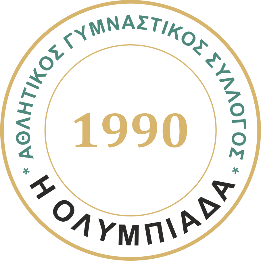 Α.Γ.Σ. «Η ΟΛΥΜΠΙΑΔΑ»Προπονητική Ημερίδα, Σάββατο 18 Μαΐου 2024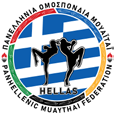 Υπό την αιγίδα της Πανελλήνιας Ομοσπονδίας Μουάιτάι (Π.Ο.Μ.)Δήλωση συμμετοχήςΠαρακαλούμε να υποβάλετε την αίτηση με τις συμμετοχές το αργότερο μέχρι την Τετάρτη 15 Μαΐου 2024.Υπογραφή και σφραγίδα του ΣωματείουΣωματείοΠροπονητήςEmail και Τηλ. ΕπικοινωνίαςΥπεύθυνος ΡοήςΑ/ΑΟνοματεπώνυμοTEXNIKO SPARRINGΚατηγορία κιλών (π.χ. -67 κιλά)Ηλικιακή Κατηγορία(π.χ .6-7 ετών)Αγώνες1.2.3.4.5.6.7.8.9.10.11.12.13.14.15.16.17.18.19.20.